CALL FOR PARTICIPANTS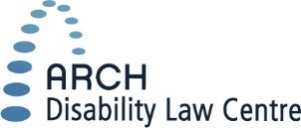 Are you a woman who is Deaf and/or has a disability and is interested in shaping the workforce to better serve your needs? If so, we’d love to connect with you!What: ARCH Disability Law Centre is seeking individuals who are Deaf and/or have a disability who are 18 years or older, and who identify as female, to participate in a focus group as part of ‘Do the Rights Thing’, a research project launched by DAWN (DisAbled Women’s Network) Canada.‘Do the Rights Thing’ is a project by DAWN Canada aimed at better understanding how women with disabilities and Deaf women access services, with a specific focus on equity training. Our interest here reflects the needs of specific stakeholders (women, employers/service providers, and the labour movement) and seeks to better understand the needs of these stakeholders with respect to inclusive, emancipatory, and intersectional rights-based frameworks. ‘Do the Rights Thing’ is committed to centering the experiences and voices of women who are Deaf and/or have a disability in its research. If you have ideas, stories, or even grievances to share about your experiences navigating the workforce, please join us for an informal, open-ended, roundtable discussion. We are offering two sessions, for your convenience. Feel free to attend whichever session is most convenient for you.
When: Session #1 Wednesday, July 3 
             6:30 – 8:30 pm             Session #2 Friday, July 5  
             10:00 am – 12:00 pm
Where: ARCH Disability Law Centre              55 University Avenue (University Avenue and King Street West)              Toronto, ON              15th Floor - Room C1/2              *Closest wheelchair accessible subway station is St. Andrew’s Station on the               
              Yonge/University/Spadina line.
Who:     Hosted by Dr. Haley Gienow-McConnell, on behalf of ARCH and DAWN
RSVP:   For more information, or to RSVP for this event, please contact Dr. Gienow-McConnell at  hgienowmcconnell@gmail.com 
We are pleased to offer accommodations you require to make this event accessible, including but not limited to ASL interpretation, captioning, personal care attendants, and dietary-friendly refreshment options. If possible, we request that you RSVP for this event at least 5 business days prior to the session you wish to attend. We are also pleased to offer a $25 prepaid VISA gift card to participants as thanks for your time and valuable input.**We are committed to providing a safe, supportive, inclusive, and barrier-free environment. ARCH is a physically accessible space, as well as a scent-free environment. Please refrain from wearing fragrances and scented products as they may cause health problems for some. 